Hays 	Central AppraisalDistrict   512-268-2522  ■   Lex Word Building  ■  21001 IH 35  ■  Kyle, Texas 78640  ■  Fax 512-713-0563 	          Members of the public may access this meeting on Zoom at the following link:Representative is inviting you to a scheduled Zoom meeting. Join Zoom Meeting 
https://us02web.zoom.us/j/83135486415?pwd=N2hJNUFzYmZSRWlLUjFwZVVhZFZsZz09 Meeting ID: 831 3548 6415 
Passcode: 743044 
One tap mobile 
+13462487799,,83135486415#,,,,,,0#,,743044# US (Houston) 
+16699009128,,83135486415#,,,,,,0#,,743044# US (San Jose) Dial by your location 
        +1 346 248 7799 US (Houston) 
        +1 669 900 9128 US (San Jose) 
        +1 253 215 8782 US (Tacoma) 
        +1 301 715 8592 US (Germantown) 
        +1 312 626 6799 US (Chicago) 
        +1 646 558 8656 US (New York) 
Meeting ID: 831 3548 6415 
Passcode: 743044 
Find your local number: https://us02web.zoom.us/u/kel2awHN1h Meeting Topic:ROOM - Z-1 --APPRAISAL REVIEW BOARD VIDEO HEARINGS AUGUST 11, 2020 – P.M. HEARINGS ONLYMeeting Time:AUGUST 11, 2020 1:00 PM Central Time (US and Canada)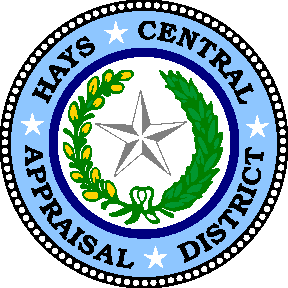 